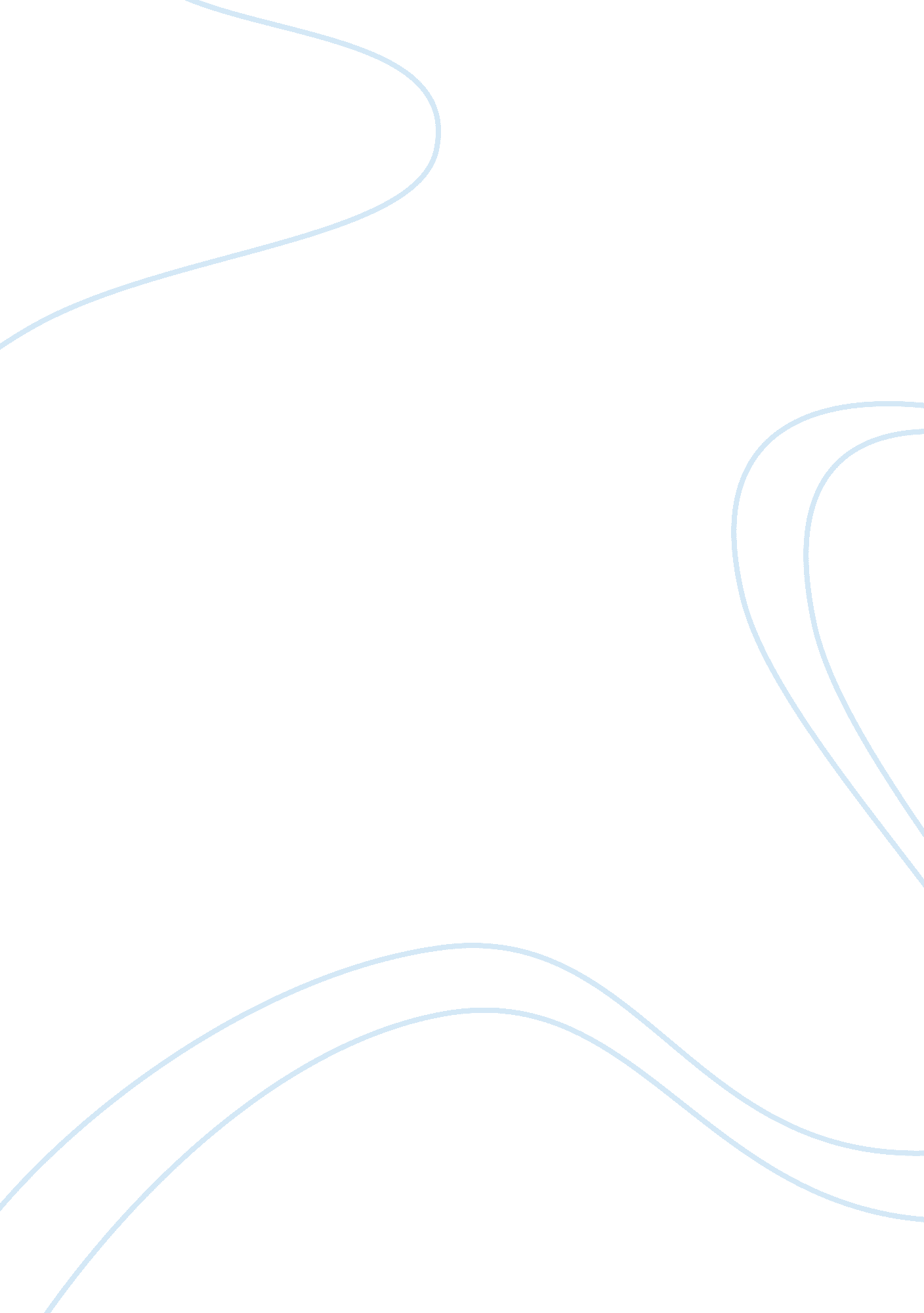 Holy warriors: the abolitionists and american slavery essay sample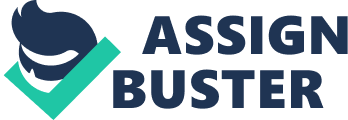 It is historian James Brewer Stewart’s thesis that the monolithic societal alterations and revivalism in the 1820’s had started New England’s emancipationist campaign against bondage. Revivalism had given a powerful impact to abolitionism in the 18th century. As Protestants struggled to get the better of the hardships of huge new challenges. the abolitionists’ campaign for immediate emancipation besides took signifier. During the Great Revivals. people dreamed of a glorious epoch of a state without spirits. harlotry. godlessness. and popular political relations. The consequence of revivalism on the ministry was of import to abolitionism because it had become a profession. Young people were attracted to help in abolishment of bondage. It was stated that abolitionism was a rebellion of young person raised by old New England households. The parents of emancipationists were normally knowing and participated to a great extent in revivalism and benevolent undertakings. Abolitionists normally paid court to strong-willed parents whose spiritual beliefs dominated the families. In early old ages. emancipationists were marked with qualities such as a strong sense of individualism. passion about moral issues. and assurance in their ability to better the universe. The powerful combination of Yankee conservativism. revivalist benevolence. New England upbringing. and societal agitation was taking immature evangelicals towards a extremist vision that formed a hawkish emancipationist motion. Resistance to slavery surely constituted a dramatic blessing of one’s Christian individuality and committedness. After the Nat Turner rebellion in Virginia. an ambiance of crisis was opened and attending was intensely fixed on bondage. As there scaring events took topographic point. evangelicals cast aside their diffidence and gave manner to committednesss eliminating the wickedness of bondage. The actions of Nat Turner. the “ Nullifiers” . and David Walker suggested that bondage was the cause of the society’s degraded province. The sudden embracing of immediate abolishment could be understood as a strategic invention developed because of the failures of gradualism. By liberating themselves from the clasp of gradualism. emancipationists had eventually won over their feelings of selfishness. unworthiness. and disaffection. They were to take God’s side in the battle against the selfishness of slave owning. The phrase “ immediate emancipation” described a transformed province of head dominated by God and at war with bondage. Abolitionists envisioned their cause as taking to a society reborn in Christian brotherhood. Emancipation would be achieved bit by bit but still it must be instantly begun. By far the oppositions of the emancipationist campaign ware found in political relations. Most Americans suspected that immediate emancipation would all of a sudden make a big free population of inferior inkinesss. Jackson’s Democratic Party was intentionally designed to back up the planters’ involvements. Jacksonian political orientation shortly became related to racism and anti-abolition. The emancipationists faced great challenges. The stoping of bondage peacefully of violently would necessitate great alterations in the American life. Modern attacks to the job of bondage barely seemed possible in Jacksonian America ; as a consequence immediatist ends were anything but limited. Abolitionists proposed to transform 100s of 1000000s of dollars worth of slaves into black citizens by eliminating two centuries of American racism. Abolitionists were barely acting similar Rebels as they opened their campaign. while still believing that the instant abolishment of the slave system is safe. Yet. emancipationists set out to promote each American citizen to atone the wickedness of bondage. 